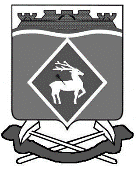 РОССИЙСКАЯ ФЕДЕРАЦИЯРОСТОВСКАЯ ОБЛАСТЬБЕЛОКАЛИТВИНСКИЙ РАЙОНМУНИЦИПАЛЬНОЕ ОБРАЗОВАНИЕ «ГОРНЯЦКОЕ СЕЛЬСКОЕ ПОСЕЛЕНИЕ»СОБРАНИЕ ДЕПУТАТОВ ГОРНЯЦКОГО СЕЛЬСКОГО ПОСЕЛЕНИЯРЕШЕНИЕОт __.12.2020 № __пос. Горняцкий Об утверждении Положения инициативных проектов, выдвигаемых на территории муниципального образования «Горняцкое сельское поселение»В соответствии со ст. 33 Градостроительного кодекса Российской Федерации от 29.12.2004 №190-ФЗ, ст. 17 правил землепользования и застройки Горняцкого сельского поселения, утвержденных решением Собрания депутатов Горняцкого сельского поселения от 27.04.2016 № 101 (в редакции решений Собрания депутатов Горняцкого сельского поселения от 29.03.2017 №37, от 26.06.2019 № 95), на основании публичных слушаний, назначенных постановлением председателя Собрания депутатов Горняцкого сельского поселения от 10.11.2020 № 03, заключения комиссии по вопросам контроля за соблюдением правил землепользования и застройки Горняцкого сельского поселения,  действующей на основании постановления Администрации Горняцкого сельского поселения от 04.09.2020 № 97, Собрание депутатов Горняцкого сельского поселения решило:Внести в правила землепользования и застройки территории Горняцкого сельского поселения, утвержденные решением Собрания депутатов Горняцкого сельского поселения от 27.04.2016 № 101 следующие изменения:1. В ст. 1. «Основные понятия, используемые в Правилах землепользования и застройки» главы I. «Общие положения» части I. «Порядок применения Правил землепользования и застройки»:1.1. Понятие «Градостроительная деятельность» изложить в следующей редакции:«Градостроительная деятельность - деятельность по развитию территорий, в том числе городов и иных поселений, осуществляемая в виде территориального планирования, градостроительного зонирования, планировки территории, архитектурно-строительного проектирования, строительства, капитального ремонта, реконструкции, сноса объектов капитального строительства, эксплуатации зданий, сооружений, благоустройства территорий».1.2. Понятие «Градостроительный регламент» изложить в следующей редакции:«Градостроительный регламент - устанавливаемые в пределах границ соответствующей территориальной зоны виды разрешенного использования земельных участков, равно как всего, что находится над и под поверхностью земельных участков и используется в процессе их застройки и последующей эксплуатации объектов капитального строительства, предельные (минимальные и (или) максимальные) размеры земельных участков и предельные параметры разрешенного строительства, реконструкции объектов капитального строительства, ограничения использования земельных участков и объектов капитального строительства, а также применительно к территориям, в границах которых предусматривается осуществление деятельности по комплексному и устойчивому развитию территории, расчетные показатели минимально допустимого уровня обеспеченности соответствующей территории объектами коммунальной, транспортной, социальной инфраструктур и расчетные показатели максимально допустимого уровня территориальной доступности указанных объектов для населения».1.3. Понятие «Зоны с особыми условиями использования территорий» изложить в следующей редакции: «Зоны с особыми условиями использования территорий - охранные, санитарно-защитные зоны, зоны охраны объектов культурного наследия (памятников истории и культуры) народов Российской Федерации (далее - объекты культурного наследия), защитные зоны объектов культурного наследия, водоохранные зоны, зоны затопления, подтопления, зоны санитарной охраны источников питьевого и хозяйственно-бытового водоснабжения, зоны охраняемых объектов, приаэродромная территория, иные зоны, устанавливаемые в соответствии с законодательством Российской Федерации».1.4. Понятие «Красные линии» изложить в следующей редакции:«Красные линии - линии, которые обозначают существующие, планируемые (изменяемые, вновь образуемые) границы территорий общего пользования и (или) границы территорий, занятых линейными объектами и (или) предназначенных для размещения линейных объектов».1.5. Понятие «Объект индивидуального жилищного строительства» изложить в следующей редакции:«Объект индивидуального жилищного строительства - отдельно стоящее здание с количеством надземных этажей не более чем три, высотой не более двадцати метров, которое состоит из комнат и помещений вспомогательного использования, предназначенных для удовлетворения гражданами бытовых и иных нужд, связанных с их проживанием в таком здании, и не предназначено для раздела на самостоятельные объекты недвижимости». 1.6. Понятие «Объект капитального строительства» изложить в следующей редакции:«Объект капитального строительства - здание, строение, сооружение, объекты, строительство которых не завершено (далее - объекты незавершенного строительства), за исключением некапитальных строений, сооружений и неотделимых улучшений земельного участка (замощение, покрытие и другие)».1.7. Понятие «Разрешение на строительство» изложить в следующей редакции: «Разрешение на строительство - документ, который подтверждает соответствие проектной документации требованиям, установленным градостроительным регламентом (за исключением случая, предусмотренного частью 1.1 статьи 51 Градостроительного кодекса Российской Федерации), проектом планировки территории и проектом межевания территории (за исключением случаев, если в соответствии с настоящим Кодексом подготовка проекта планировки территории и проекта межевания территории не требуется), при осуществлении строительства, реконструкции объекта капитального строительства, не являющегося линейным объектом (далее - требования к строительству, реконструкции объекта капитального строительства), или требованиям, установленным проектом планировки территории и проектом межевания территории, при осуществлении строительства, реконструкции линейного объекта (за исключением случаев, при которых для строительства, реконструкции линейного объекта не требуется подготовка документации по планировке территории), требованиям, установленным проектом планировки территории, в случае выдачи разрешения на строительство линейного объекта, для размещения которого не требуется образование земельного участка, а также допустимость размещения объекта капитального строительства на земельном участке в соответствии с разрешенным использованием такого земельного участка и ограничениями, установленными в соответствии с земельным и иным законодательством Российской Федерации. Разрешение на строительство дает застройщику право осуществлять строительство, реконструкцию объекта капитального строительства, за исключением случаев, предусмотренных Градостроительным кодексом Российской Федерации».1.8. Понятие «Территориальное планирование» изложить в следующей редакции:  «Территориальное планирование - планирование развития территорий, в том числе для установления функциональных зон, определения планируемого размещения объектов федерального значения, объектов регионального значения, объектов местного значения».1.9. Понятие «Элементы благоустройства» изложить в следующей редакции: «Элементы благоустройства - декоративные, технические, планировочные, конструктивные устройства, элементы озеленения, различные виды оборудования и оформления, в том числе фасадов зданий, строений, сооружений, малые архитектурные формы, некапитальные нестационарные строения и сооружения, информационные щиты и указатели, применяемые как составные части благоустройства территории».2. В ст. 21 «Порядок внесения изменений в Правила землепользования и застройки» главы VI. «Внесение изменений в Правила землепользования и застройки» части I. «Порядок применения Правил землепользования и застройки»:2.1. Дополнить ч.1 ст. 21 пунктами 1.1, 3-5 следующего содержания:«1.1) поступление от уполномоченного Правительством Российской Федерации федерального органа исполнительной власти обязательного для исполнения в сроки, установленные законодательством Российской Федерации, предписания об устранении нарушений ограничений использования объектов недвижимости, установленных на приаэродромной территории, которые допущены в правилах землепользования и застройки поселения, городского округа, межселенной территории;»;«3) несоответствие сведений о местоположении границ зон с особыми условиями использования территорий, территорий объектов культурного наследия, отображенных на карте градостроительного зонирования, содержащемуся в Едином государственном реестре недвижимости описанию местоположения границ указанных зон, территорий;4) несоответствие установленных градостроительным регламентом ограничений использования земельных участков и объектов капитального строительства, расположенных полностью или частично в границах зон с особыми условиями использования территорий, территорий достопримечательных мест федерального, регионального и местного значения, содержащимся в Едином государственном реестре недвижимости ограничениям использования объектов недвижимости в пределах таких зон, территорий;5) установление, изменение, прекращение существования зоны с особыми условиями использования территории, установление, изменение границ территории объекта культурного наследия, территории исторического поселения федерального значения, территории исторического поселения регионального значения.».3. В ст. 23 «Списки видов разрешенного использования земельных участков и объектов капитального строительства по зонам» части III «Градостроительные регламенты»:3.1. признать пункт 5 «ведение дачного хозяйства» перечня «Основные виды разрешенного использования» зоны Ж.1. «Зона застройки индивидуальными жилыми домами» утратившим силу. 3.2. Дополнить перечень «Основные виды разрешенного использования» зоны Ж.1. «Зона застройки индивидуальными жилыми домами» пунктом:«7. Обеспечение внутреннего правопорядка».3.3. Признать пункт 6 «объекты дачного строительства» перечня «Основные виды разрешенного использования» зоны СХ. «Зона сельскохозяйственного использования» утратившим силу. 3.4. Дополнить перечень «Условно-разрешенные виды использования» зоны Р.1. «Зона природного ландшафта» пунктом:«16. Ведение садоводства».4. Настоящее решение вступает в силу после его официального опубликования.5. Администрации Горняцкого сельского поселения обеспечить размещение правил землепользования и застройки с обязательными приложениями на официальном сайте Администрации Горняцкого сельского поселения.	6. Контроль за исполнением настоящего решения оставляю за собой.Председатель Собрания депутатов - Глава Горняцкого сельского поселения                                                                                   З.А. Бакановапоселок Горняцкий __.12.2020СогласованоЗаведующий сектора по общим вопросам,земельным и имущественным отношениям                                                Л.П. Дикая